Das Sophie-Hedwig-Gymnasium in Diezlädt euch mit euren Eltern herzlich zum Informationstag ein!
							Diez, den 8. Dezember 2020
Liebe Schülerinnen und Schüler der 4. Klassen,liebe Eltern,nach den Sommerferien werdet ihr eine weiterführende Schule besuchen. Damit ihr euch dort auch wohlfühlt, solltet ihr eure Entscheidung gut überlegen. Um euch zu zeigen, dass unsere Orientierungsstufe eine Schule mit Wohlfühlcharakter ist, laden wir euch mit euren Eltern ganz herzlich ein zu unserem Informationstag am: Samstag, den 16. Januar 2021, 9-13 UhrBei eurem Besuch werdet ihr viel erfahren. Wegen Corona müssen wir uns dieses Jahr allerdings in digitalen Räumen treffen. Ihr findet bei diesem Schreiben einen QR Code, mit dem ihr euch und eure Eltern auf unserer Homepage für ein Zeitfenster anmeldet: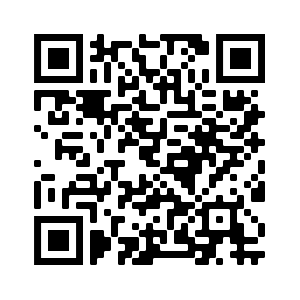 Wenn ihr zu eurem Termin kommt, wird unser Schulleiter Herr Dr. Schmidt euch begrüßen und ihr bekommt wichtige Informationen. Danach beantworten Frau Czakert als Verantwortliche für die Ganztagsschule und ich als Leiterin der Orientierungsstufe gerne alle eure Fragen zu unserer Schule.Wir freuen uns darauf, euch und eure Eltern zu informieren! Gerne könnt ihr euch schon auf unserer Homepage umsehen. Bis bald bei unserem Treffen!Sophie-Hedwig-Gymnasium, Danziger Str. 30, 65582 Diez, 06432/927120, Jessica.Deconchat@shgym-diez.de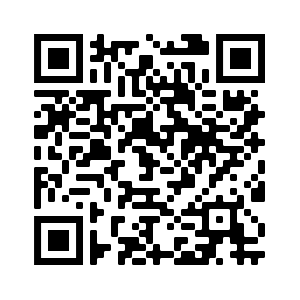 Herzliche GrüßeJessica Deconchat